HOJA DE VIDA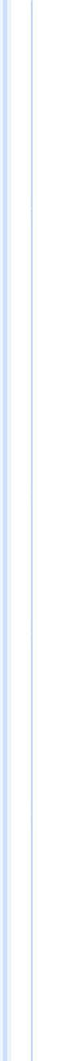 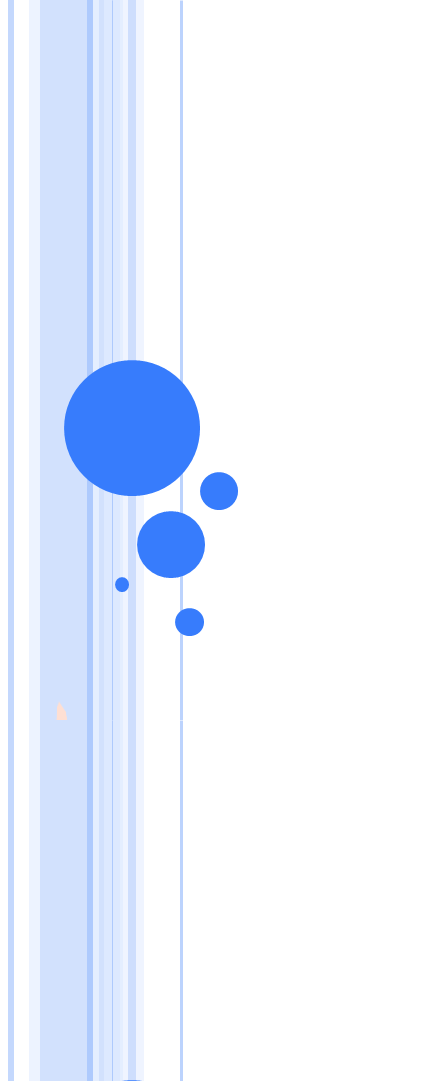 FotoNOMBREDOCUMENTO DE IDENTIDADFECHA DE NACIMIENTOLUGAR DE NACIMIENTOESTADO CIVILCIUDADDIRECCIÓNTELÉFONOE-MAIL	NOMBRE COMPLETO10.000.000 de Ciudad“día” de “Mes” de “Año”Ciudad, DepartamentoSoltero, Casado, Viudo, etc.Ciudad - DepartamentoCra xxxx No xxx – xxxx, Barrio.Xxxxxxxxx (Residencia y/o Móvil)correo@hotmail.comEstudios Primarios:		Institucion educativa					Direccion: Carrera xxxx Ciudad					Año de Inicio hasta Año finalEstudios Secundarios:		Institucion educativa					Direccion: Carrera xxxx Ciudad					Año de Inicio hasta Año FinalUniversitarios:			Universidad de Antioquia					Direccion: Carrera xxxx Ciudad.					Semestre actual (si aun estudia)					Año de Inicio hasta Año Final(Si no lo cree necesario puede omitir este paso, lo que está en rojo se debe eliminar)Idioma Extranjero:		InglesDominio del idioma hablado  	(Regular, Bueno, Muy bueno) Dominio del idioma escrito	(Regular, Bueno, Muy bueno) (detalle aquí todos los cursos o talleres que haya realizado, especifique si participó como asistente o si fue el encargado de dictarlo. Enfatice en los que ha dirigido. Comience desde el ultimo que realizó hasta el primero, en orden descendente de tiempo, lo que está en rojo se debe eliminar)Curso: “Nombre del curso”, dictado por (si es usted, mejor); duración XX horas; locacion del curso; fecha de realizacion.Taller: “Nombre del taller”, dictado por (si es usted, mejor); duración XX horas; locacion del curso; fecha de realizacion.Conocimientos autoadquiridos o sin certificación.(detalle aquí todos los seminarios, congresos y otros a los que haya asistido, especifique si fue asistente o ponente. Comience desde el ultimo que realizo hasta el primero, en orden descendente de tiempo, lo que está en rojo se debe eliminar)“Nombre del seminario”, Ponente/Asistente, duracion XX horas, fecha de realización, lugar de realización.“Nombre del seminario”, Ponente/Asistente, duracion XX horas, fecha de realización, lugar de realización.(se organiza a partir del ultimo empleo que tuvo o tiene, y por la fecha de finalización de labores. Incluya los trabajos que ha desempeñado en la Universidad como Auxiliar, Monitor, Joven Investigador, etc. , lo que está en rojo se debe eliminar)NOMBRE DE LA EMPRESACARGO: (el cargo que desempeño)FUNCIONES: (funciones que le fueron asignadas durante su estadia en este cargo, especifique cada una).JEFE INMEDIATO: (Nombre completo de esta persona)TELEFONO: (donde localizarla)Fecha de Inicio de labores – Fecha de finalización.NOMBRE DE LA EMPRESACARGO: (el cargo que desempeño)FUNCIONES: (funciones que le fueron asignadas durante su estadia en este cargo, especifique cada una).JEFE INMEDIATO: (Nombre completo de esta persona)TELEFONO: (donde localizarla)Fecha de Inicio de labores – Fecha de finalización.(Establesca su perfil profesional diciendo sus cualidades y valores, tambien puede enfatizar en las tareas que ha tenido que realizar en los diferentes trabajos que haya tenido, lo que está en rojo se debe eliminar)Ejemplo de perfil profesional No 1:
Periodista profesional con experiencia como redactora, correctora de estilo y traductora de diferentes publicaciones.

Presentación de programas radiales. Amplia experiencia en la enseñanza, traducción y desarrollo de proyectos especiales, material didáctico y libros de vocabulario técnico para aprender inglés. Manejo de sistemas: Word, Excel, Power Point, Corel e Internet .
 
Ejemplo de perfil profesional No 2:
Soy alguien responsable, bastante dinámico, con deseos de superación y mis metas están basadas en el logro de objetivos claros; aprendo rápido y cumplo de manera adecuada con puntualidad, honestidad y responsabilidad en las distintas actividades que realizo.
 
Dispuesto a cumplir con las distintas funciones, obligaciones y normas laborales que tengan establecidas, me presento con gran entusiasmo a su empresa para formar parte del cumplimiento de metas planteadas en su misión.Mi aspiración salarial es de: $700.000(Cuidado con esta parte de “Aspiración salarial” solo se debe poner en caso de que la empresa lo exija, sin embargo, esto se convierte en un arma de doble filo, porque puede ser un filtro para la empresa donde solo llamaran a entrevista a personas con poca aspiración salarial y así escoger al más “barato”, además la empresa debe tener ya determinado el salario para la vacante por lo que no recomiendo colocarla y hablar con el entrevistador claramente y con respeto sobre el salario de la vacante para así decidir si sigue con el proceso o no).NOMBRE COMPLETO REFERENCIA 1, titulo (magister, abogado, etc, si tiene)Cargo actualEmpresa o sitio donde laboraTelefono.NOMBRE COMPLETO REFERENCIA 2, titulo (magister, abogado, etc, si tiene)Cargo actualEmpresa o sitio donde laboraTelefono.NOMBRE COMPLETO REFERENCIA 3, titulo (magister, abogado, etc, si tiene)Cargo actualEmpresa o sitio donde laboraTelefono.NOMBRE COMPLETO REFERENCIA 4, titulo (magister, abogado, etc, si tiene)Cargo actualEmpresa o sitio donde laboraTelefono.______________________________SU NOMBRE COMPLETOC.C.: XX’XXX.XXX  de XXXXXXXXSanta Fe de Bogota, 25 de Diciembre de 2012